REGULAMIN NAGRADZANIA UCZNIÓW SP 280 W WARSZAWIE ZA UDZIAŁ I WYNIKI OSIĄGANE W OLIMPIADACH/KONKURSACH/ZAWODACH ZATWIERDZONY UCHWAŁĄ RADY PEDAGOGICZNEJ DNIA 13.09.2021r.Niniejszy Regulamin reguluje zasady nagradzania uczniów SP 280 (zwanych dalej „uczestnikami”) w Warszawie za udział i wyniki uzyskane w olimpiadach/konkursach/zawodach wewnątrzszkolnych i pozaszkolnych ogłoszonych w Librus, z uwzględnieniem zasad opisanych w Załączniku Nr 1 i wzorów wskazanych w Załączniku Nr 2 do niniejszego Regulaminu.Nagrody rzeczowe i rzeczowe nagrody pocieszenia, o których mowa w Załączniku Nr 1 do niniejszego Regulaminu (zwane dalej łącznie „nagrodami”) finansowane są przez organizatora olimpiady/konkursów/zawodów, Dyrekcję SP 280, Radę Rodziców SP 280 (zwaną dalej „RR”) lub darczyńców, z zastrzeżeniem pkt 3.RR finansuje lub zakupuje nagrody, z zastrzeżeniem pkt 4, jedynie dla finalistów/laureatów lub uczniów, którzy zajęli miejsca od 1 do 3 lub otrzymali wyróżnienie, z klas 1-3. Nagrody, o których mowa w pkt 3 RR zakupuje lub finansuje jedynie uczniom z kl. 1-3, którzy nie otrzymali ich od organizatora olimpiady/konkursu/zawodów lub Dyrekcji SP 280 lub darczyńców. Wskazany/i przez Dyrekcję członek/owie Rady Pedagogicznej przekazuje/ą corocznie e-mailowo do dnia 30 listopada Przewodniczącemu i Skarbnikowi RR, w celu oszacowania kosztów sfinansowania lub zakupienia przez RR nagród, o których mowa w pkt 3, wstępne zbiorcze zestawienie olimpiad/konkursów/zawodów, które mają się odbyć w danym roku szkolnym w klasach 1-3, a w których organizatorzy, Dyrekcja SP 280 lub darczyńcy nie  zakupują dla laureatów/finalistów lub uczniów, którzy zajęli miejsca od 1 do 3 lub wyróżnionych nagród. Zestawienie to może zostać, w razie potrzeby, zaktualizowane w ciągu roku szkolnego.W celu uzyskania środków finansowych lub zakupu nagród dla uczniów kl. 1-3 przez RR osoba prowadząca/koordynująca olimpiadę/konkurs/zawody w SP 280 przekazuje Przewodniczącemu i Skarbikowi Prezydium RR listę uczniów do nagrodzenia w terminie 3 tygodni od dnia ogłoszenia wyników w Librus i ustala z Prezydium RR termin i rodzaj wsparcia ze strony RR. Prezydium RR przekazuje corocznie do dnia 31 grudnia Dyrekcji SP 280 zestawienie maksymalnych kwot, które w danym roku szkolnym są przewidziane przez RR na nagrody dla uczniów w klasach 1-3 za: uzyskanie tytułu laureata/finalisty, zajęcie od 1 do 3 miejsca, wyróżnienia lub zbiorczo na dany konkurs. RR ma prawo podjęcia decyzji o wstrzymaniu lub ograniczeniu finansowania lub zakupu nagród w danym roku szkolnym.Zasady dotyczące kl. 1-3 zawiera pkt I, a zasady dotyczące kl. 4-8 pkt II, Załącznik Nr 1 do niniejszego Regulaminu. Poza formami nagradzania uczniów przewidzianymi w niniejszym Regulaminie osoba prowadząca/koordynująca olimpiadę/zawody/konkurs może stosować dodatkowo, wg swojego uznania, inne formy nagradzania. Regulamin wchodzi w życie od dnia 20.09.2021r.Załącznik Nr 1 DO REGULAMINU NAGRADZANIA UCZNIÓW SP 280 W WARSZAWIE ZA UDZIAŁ I WYNIKI OSIĄGANE W OLIMPIADACH/KONKURSACH/ZAWODACH I Klasy 1-31. Każdy uczestnik olimpiady/konkursu/zawodów wewnątrzszkolnych i pozaszkolnych, który uzyskał tytuł laureata/finalisty lub zajął 1-3 miejsce otrzymuje, co najmniej:ocenę A z przedmiotu, którego olimpiada/konkurs/zawody dotyczyły; ustną pochwałę od wychowawcy na forum klasy;pozytywną uwagę w Librus od wychowawcy;imię i nazwisko uczestnika umieszcza się w informacji o wynikach olimpiady/konkursu/zawodów w Librus;dyplom od organizatora olimpiady/konkursu/zawodów z zastrzeżeniem, że jeżeli nie został on przez niego przygotowany wykonuje go osoba prowadzącą/koordynującą daną olimpiadę/konkurs/zawody w SP 280;tzw. nagrodę rzeczową sfinansowaną przez organizatora, Dyrekcję SP 280, Radę Rodziców SP 280 lub darczyńcę;wpis na świadectwo szkolne.2. Każdy uczestnik olimpiady/konkursu/zawodów wewnątrzszkolnych i pozaszkolnych, który uzyskał w nich wyróżnienie otrzymuje, co najmniej:ocenę A z przedmiotu, którego olimpiada/konkurs/zawody dotyczyły;      ustną pochwałę od wychowawcy na forum klasy;pozytywną uwagę w Librus od wychowawcy;imię i nazwisko uczestnika umieszcza się w informacji o wynikach olimpiady/konkursu/zawodów w Librus;dyplom od organizatora olimpiady/konkursu/zawodów z zastrzeżeniem, że jeżeli nie został on przez niego przygotowany wykonuje go osoba prowadzącą/koordynującą daną olimpiadę/konkurs/zawody w SP 280;tzw. rzeczową nagrodę pocieszenia sfinansowaną przez organizatora, Dyrekcję SP 280, Radę Rodziców SP 280 lub darczyńcę.3. Każdy uczestnik olimpiady/konkursu/zawodów, który nie uzyskał tytułu laureata/finalisty, nie zajął 1-3 miejsca i nie został wyróżniony otrzymuje, co najmniej:ustną pochwałę za udział od wychowawcy na forum klasy;pozytywną uwagę za udział do Librus od wychowawcy.II Klasy 4-81. Każdy uczestnik olimpiady/konkursu/zawodów wewnątrzszkolnych i pozaszkolnych, który uzyska tytuł laureata/finalisty lub zajął miejsce od 1 do 3 otrzymuje, co najmniej:ocenę/y celującą/e z przedmiotu/ów, których dotyczyła olimpiada/konkurs/zawody; pochwałę od wychowawcy na forum klasy;pozytywną uwagę w Librus od nauczyciela/li przedmiotowego/ych, którego/ych przedmiotu/ów dotyczyła/y olimpiada/konkurs/zawody;imię i nazwisko uczestnika umieszcza się w informacji o wynikach olimpiady/konkursu/zawodów w Librus; dyplom od organizatora olimpiady/konkursu/zawodów, o ile został on przez niego przewidziany;Złoty Bilet, o którym mowa w pkt 3;wpis na świadectwo szkolne.2. Każdy uczestnik olimpiady/konkursu/zawodów wewnątrzszkolnych i pozaszkolnych, który uzyska wyróżnienie otrzymuje, co najmniej:ocenę/y bardzo dobrą/e z przedmiotu/ów, którego/ych dotyczyła olimpiada/konkurs/zawody; pochwałę od wychowawcy na forum klasy;pozytywną uwagę w Librus od nauczyciela/li przedmiotowego/ych, którego/ych przedmiotu/ów dotyczyła/y olimpiada/konkurs/zawody;imię i nazwisko uczestnika umieszcza się w informacji o wynikach olimpiady/konkursu/zawodów w Librus; dyplom od organizatora olimpiady/konkursu/zawodów, o ile został on przez niego przewidziany;otrzymuje Srebrny Bilet, o którym mowa w pkt 4.3.  Złoty Bilet:Złoty Bilet jest imienny i nie może być przekazany innej osobie. Za przygotowanie biletu i przekazanie go uczniowi odpowiedzialna jest osoba prowadząca/koordynująca daną olimpiadę/konkurs/zawody w SP 280. Bilet uprawnia ucznia do zwolnienia z udziału w niezapowiedzianej kartkówce lub zgłoszenia dodatkowego nieprzygotowania do zajęć lekcyjnych np. braku pracy domowej, braku przygotowania, stroju na w-f.Bilet nie zwalnia ucznia z zapowiedzianych sprawdzianów i kartkówek. W przypadku lekcji stacjonarnych uczeń ma obowiązek przekazać bilet nauczycielowi, a w przypadku zajęć online dokonać stosownego ustnego zgłoszenia. Uczeń może przekazać bilet np. po poinformowaniu klasy przez nauczyciela o niezapowiedzianej kartkówce lub wezwaniu ucznia do odpowiedzi. Złoty Bilet może być wykorzystany jednorazowo. Wykorzystany Złoty Bilet zostaje zniszczony poprzez przedarcie przez nauczyciela, któremu został przekazany. W przypadku wykorzystania biletu podczas zajęć online nauczyciel, na którego zajęciach został on wykorzystany dokonuje odpowiedniej adnotacji w swoich notatkach w celu odebrania i zniszczenia biletu po powrocie na zajęcia stacjonarne. Bilet zostaje wystawiony i przekazany uczniowi w ciągu 3 tygodni od dnia ogłoszenia wyników olimpiady/konkursu/zawodów w Librus. W przypadku zajęć online uczeń odbiera bilet w sekretariacie SP 280. Bilet jest ważny do końca danego roku szkolnego, a po upływie tego okresu traci ważność. Do tego okresu nie wlicza się miesięcy wakacyjnych tj. lipca i sierpnia.Wzór Złotego Biletu zawiera Załącznik Nr 2 pkt A do niniejszego Regulaminu. 4. Srebrny Bilet:Srebrny Bilet jest imienny i nie może być przekazany innej osobie. Za przygotowanie biletu i przekazanie go uczniowi odpowiedzialna jest osoba prowadząca/koordynująca daną olimpiadę/konkurs/zawody w SP 280. Bilet uprawnia ucznia do zgłoszenia dodatkowego nieprzygotowania do lekcji np. braku pracy domowej, braku przygotowania, stroju na w-fBilet nie zwalnia ucznia z niezapowiedzianych i zapowiedzianych kartkówek oraz sprawdzianów. W przypadku lekcji stacjonarnych uczeń ma obowiązek przekazać bilet nauczycielowi, a w przypadku zajęć online dokonać stosownego ustnego zgłoszenia. Uczeń może przekazać bilet np. po wezwaniu ucznia do odpowiedzi.Srebrny Bilet może być wykorzystany jednorazowo. Wykorzystany Srebrny Bilet zostaje zniszczony poprzez przedarcie przez nauczyciela, któremu został przekazany. W przypadku wykorzystania biletu podczas zajęć online nauczyciel, na którego zajęciach został on wykorzystany dokonuje odpowiedniej adnotacji w swoich notatkach w celu odebrania i zniszczenia biletu po powrocie na zajęcia stacjonarne. Bilet zostaje wystawiony i przekazany uczniowi w ciągu 3 tygodni od dnia ogłoszenia wyników olimpiady/konkursu/zawodów w Librus. W przypadku zajęć online uczeń odbiera bilet w sekretariacie SP 280. Każdy bilet jest ważny 6 miesięcy od dnia otrzymania (nie dłużej niż do końca danego roku szkolnego), a po upływie tego okresu traci ważność. Do tego okresu nie wlicza się miesięcy wakacyjnych tj. lipca i sierpnia.Wzór Srebrnego Biletu zawiera Załącznik Nr 2 pkt B do niniejszego Regulaminu. Załącznik Nr 2 DO REGULAMINU NAGRADZANIA UCZNIÓW SP 280 W WARSZAWIE ZA UDZIAŁ I WYNIKI OSIĄGANE W OLIMPIADACH/KONKURSACH/ZAWODACH Pkt A WZÓR ZŁOTEGO BILETU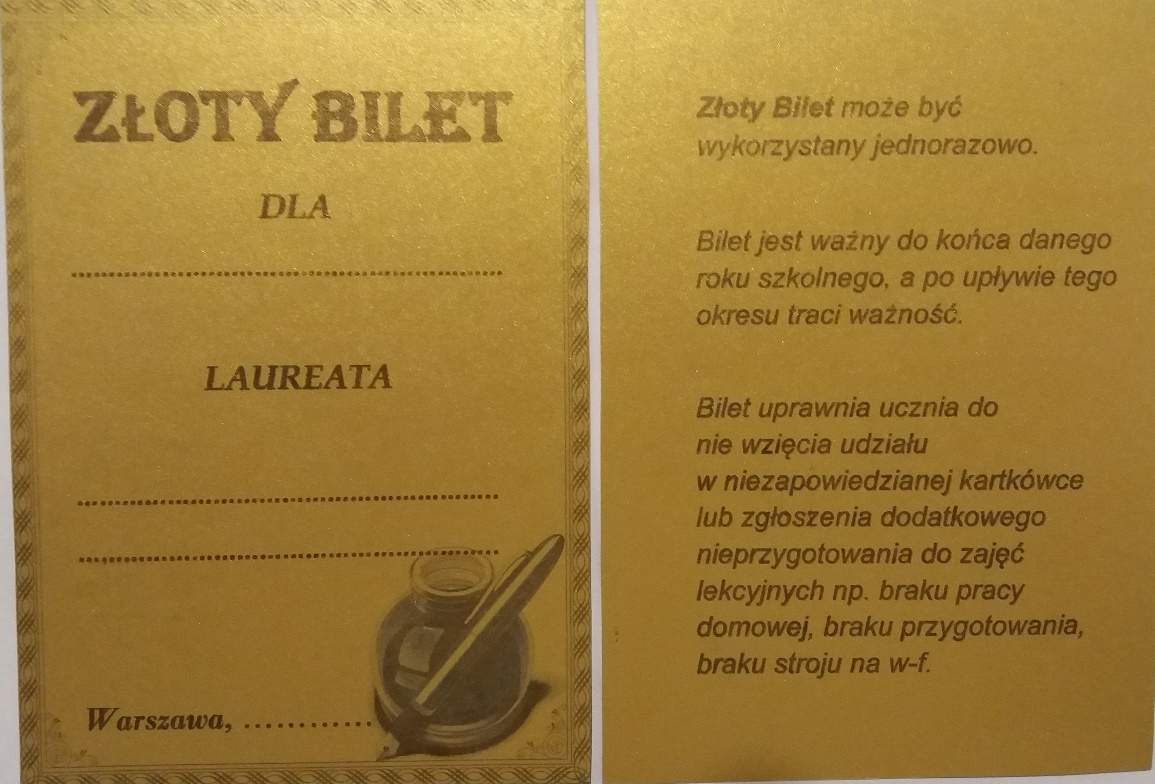 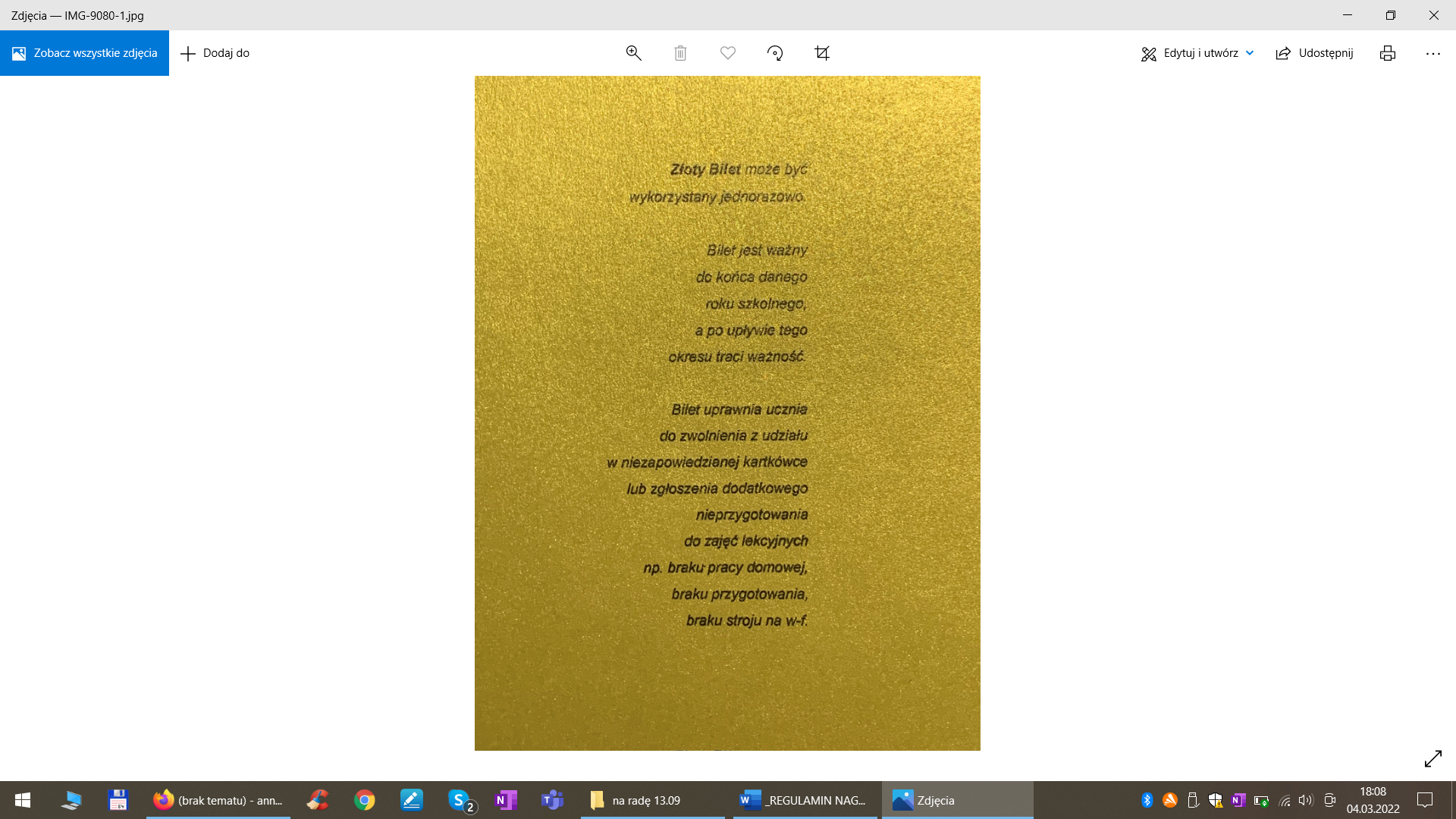 Pkt B WZÓR SREBRNEGO BILETU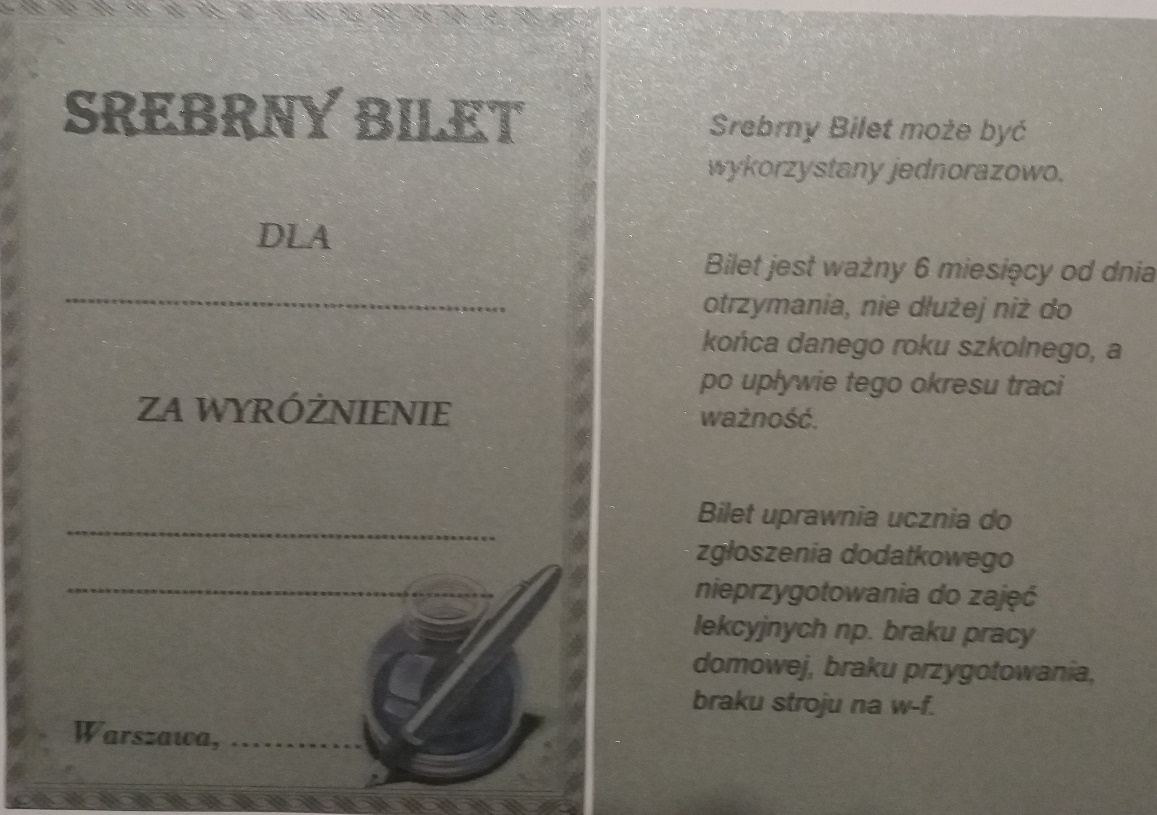 